ОБЛАСТНОЕ ГОСУДАРСТВЕННОЕ АВТОНОМНОЕ УЧРЕЖДЕНИЕ 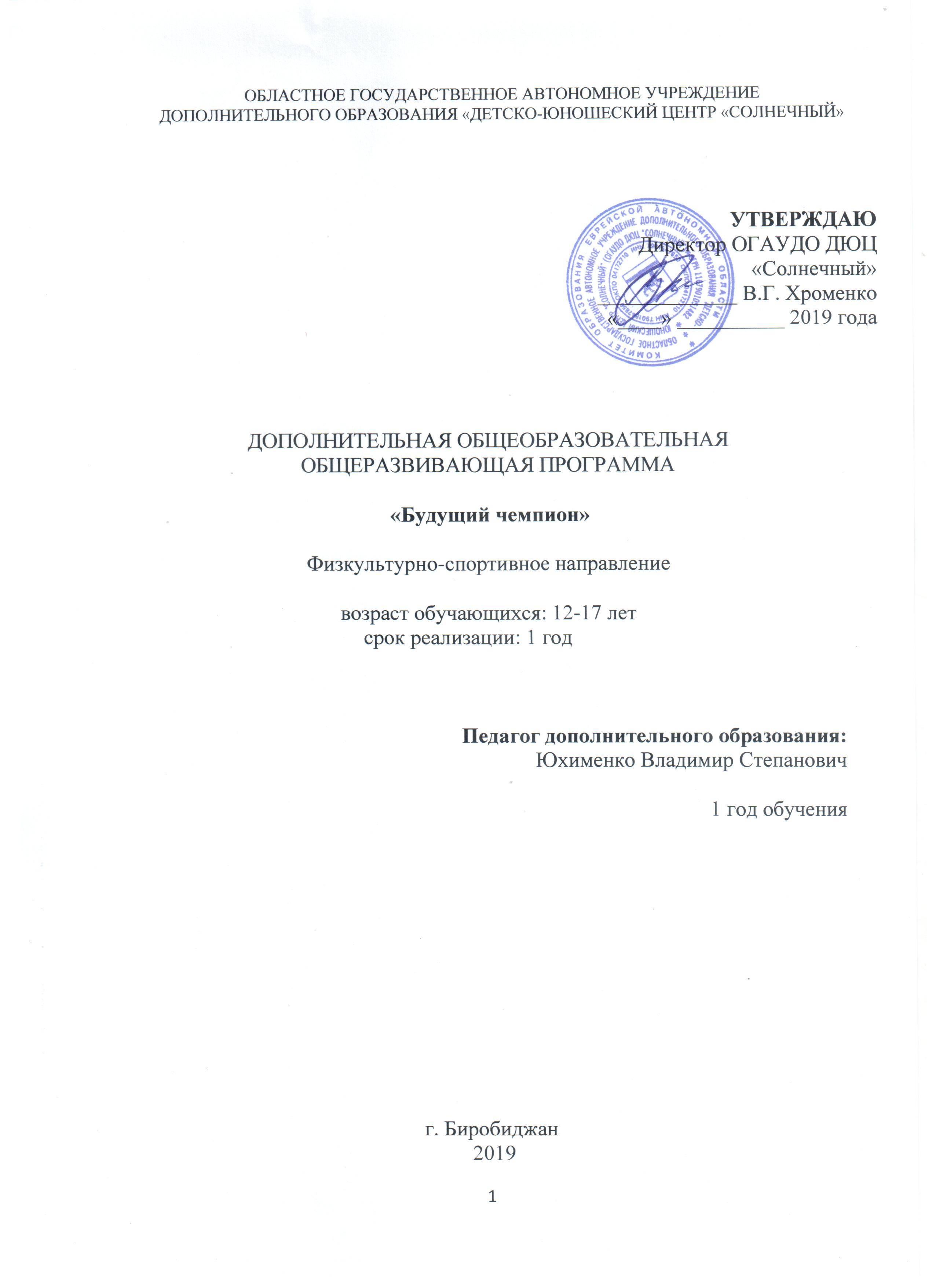 ДОПОЛНИТЕЛЬНОГО ОБРАЗОВАНИЯ «ДЕТСКО-ЮНОШЕСКИЙ ЦЕНТР «СОЛНЕЧНЫЙ»ДОПОЛНИТЕЛЬНАЯ ОБЩЕОБРАЗОВАТЕЛЬНАЯ ОБЩЕРАЗВИВАЮЩАЯ ПРОГРАММА «Будущий чемпион»Физкультурно-спортивное направлениевозраст обучающихся: 12-17 летсрок реализации: 1 годПедагог дополнительного образования:Юхименко Владимир Степанович1 год обученияг. Биробиджан 2019ОГЛавлениеПояснительная запискаПрограмма «Будущий чемпион» является модифицированной дополнительной общеразвивающей программой физкультурно-спортивной направленности и предназначена для обучения детей в учреждении дополнительного образования. 	 Программа «Будущий чемпион» разработана на основе следующих документов: Федерального Закона Российской Федерации от  г. № 273 «Об образовании в Российской Федерации» (далее – ФЗ № 273); Концепции развития дополнительного образования детей от  № 1726;Приказа Министерства образования и науки Российской Федерации от  № 1008 «Об утверждении порядка организации и осуществления образовательной деятельности по дополнительным общеобразовательным программам»;Письма Минобрнауки России от  № 09-3242 о направлении «Методических рекомендаций по проектированию дополнительных общеразвивающих программ (включая разноуровневые программы);      Санитарно-эпидемиологических требований к устройству, содержанию и организации режима работы образовательных организаций дополнительного образования детей» 2.4.3172-14 № 41;«Положения о структуре, порядке разработки, утверждения и сопровождения, дополнительных общеразвивающих программ ОГАУДО ДЮЦ «Солнечный»»; Устава ОГАУДО ДЮЦ «Солнечный» и других нормативных и локальных актов.  	Актуальность программы состоит в том, что программа способствует раскрытию способностей каждого отдельно взятого учащегося посредством занятий самбо. Она способствует сохранению физического и психического здоровья учащегося, их успешности, адаптации в обществе; формированию устойчивой привычки к здоровому образу жизни. Занятия  самбо, как один из видов спортивных единоборств позволяют приобщить детей к занятиям спортом, укрепить здоровье, всесторонне гармонично развить юных спортсменов, развить их физические качества, сформировать жизненно важные  двигательные умения и навыки, составляющие основу техники и тактики борьбы. В настоящее время приходится констатировать, что за время обучения в школе число здоровых учащихся сокращается. За последние годы увеличивается число хронически больных детей и количество детей «группы риска».  Наиболее типичны для школьников нарушения  опорно-двигательного  аппарата: осанки и стоп, различные формы сколиоза, органов зрения, а также негармоническое физическое развитие.  Поэтому один из путей выхода из ситуации - разработка  программ, способствующих  укреплению здоровья  учащихся, развитию двигательной активности, внедрению комплекса оздоровительных мероприятий на основе занятий борьбой самбо. Поэтому данная программа необходима и востребована, социально значима. Новизна программы заключается в том, что на занятиях осуществляется физкультурно-оздоровительная и воспитательная работа, направленная на разностороннюю физическую подготовку по борьбе самбо c использованием здоровьесберегающих технологий.Педагогическая целесообразность дополнительной общеразвивающей программы «Будущий чемпион» состоит в том, что в процессе учебно-тренировочных занятий учащиеся не только разучивают новый материал, но и закрепляют пройденный ранее. Также большое внимание уделяется повышению общей физической выносливости детей. Планируемые занятия  по данной программе способствуют повышению эффективности выполнения ранее изученных движений и повышению работоспособности.Отличительной особенностью  программы «Будущий чемпион» является то, что она направлена не только на получение учащимися образовательных знаний, умений и навыков по борьбе самбо, а обеспечивает организацию содержательного досуга, удовлетворение потребности детей в различных формах познавательной деятельности и двигательной активности через физические упражнения и спортивные игры. Программа «Будущий чемпион» может рассматриваться как одна из ступеней по формированию культуры здоровья и является неотъемлемой частью всего воспитательно-образовательного процесса.  Программа способствует повышению эффективности воспитательной деятельности в системе дополнительного образования, физической культуры и спорта, развивает формы включения учащихся в физкультурно-спортивную, игровую деятельность. Основная идея программы заключается в мотивации учащихся на ведение здорового образа жизни, в формировании потребности сохранения физического и психического здоровья, как необходимого условия социального благополучия и успешности человека. Цель программы: разностороннее физическое развитие, укрепление здоровья, воспитание гармоничной, социально-активной личности  посредством обучения борьбе самбо.Задачи программы:Обучающие: - научить детей основам спортивного мастерства в избранном виде спорта;- познакомить и обучить  учащихся техническим приёмам, тактическим действиям и правилам борьбы;- научить  детей приёмам  и методам контроля физической нагрузки на занятиях;- сформировать у учащихся навыки регулирования психического состояния.Развивающие:- развивать двигательные способности;- развивать представления о мире спорта;- развивать  волю, выносливость, смелость, дисциплинированность;  - развивать социальную активность и ответственность учащихся. - развивать физическое и нравственное развитие детей и подростков.Воспитательные:- воспитывать у учащихся нравственные и волевые качества;- воспитывать у учащихся дисциплинированность, взаимопомощь;- воспитывать у детей привычку к самостоятельным занятиям  спортом в свободное время;- формировать у учащихся потребность ведения здорового образа жизни.- содействовать патриотическому воспитанию подрастающего поколения.   	Адресат программы.  Данная программа адресована детям 12 - 17 лет, которые обладают определёнными возрастными и двигательными особенностями. В этот период учащимся свойственна повышенная активность, стремление к деятельности, происходит уточнение границ и сфер интересов, увлечений. В этот период подростку становится интересно многое, далеко выходящее за рамки его повседневной жизни. Некоторая «неуправляемость» детей данного возраста сочетается с особой восприимчивостью и поведенческой гибкостью, открытостью для сотрудничества и, вместе с тем, с достаточной интеллектуальной зрелостью, что позволяет взрослым (учителям и родителям) строить отношения с ними на основе диалога, на принципах партнерского общения.Говоря о физическом развитии детей 12-17 лет, следует отметить, что это этап базового обучения. В этом возрасте интенсивно формируются все отделы двигательного аппарата, изменяются двигательные качества мышц: гибкость, быстрота, сила, ловкость и выносливость. Их развитие происходит неравномерно. Прежде всего, развиваются быстрота и ловкость движений. Наиболее значительные темпы увеличений показателей гибкости в движениях, совершаемых с участием крупных звеньев тела, наблюдаются, как правило, в 12-17 лет, затем эти показатели стабилизируются и, если не выполнять упражнения, направленно воздействующие на гибкость, начинают значительно уменьшаться уже в юношеском возрасте. Наблюдаются различия между мальчиками и девочками в уровне физической подготовки, хотя они и минимальны.Данный возраст продолжает оставаться благоприятным для развития ловкости, координации движений. Дети готовы к развитию более сложных проявлений ловкости: ориентированию в пространстве, ритму и темпу движений, повышению мышечного чувства, оценке временных параметров двигательных действий.При тренировке младших подростков-акселератов, даже если они достаточно способны и «идеально» подходят к избранному виду спорта, возникают определенные проблемы. Крупные, рано развитые, они способны на занятиях выполнять большой объем физических нагрузок. Но, хотя, по росту и весу они не уступают взрослым, степень развития всех систем организма еще не «дотянула» до взрослого уровня. И «легкость», с которой учащиеся справляются с большими нагрузками, может обходиться слишком дорого. Переоценка физических возможностей младших подростков ведет к перетренировке, нарушению здоровья.Поэтому педагогу очень важно  в своей работе учитывать индивидуальные способности, наследственные задатки того или иного ребенка для правильного построения  процесса обучения по программе, использовать методы и средства развития его двигательных способностей в соответствии с возрастом.      Продолжительность программы: 1 года      Форма  обучения  –  очная      Формы организации деятельности учащихся на занятиях:  групповые    и индивидуально-групповые занятия с  учетом  возрастных  и  индивидуальных  особенностей,  соблюдением правил поведения и техники безопасности.      Режим занятий:        1 год обучения - 6 часов в неделю (212  часов в год)         Наполняемость группы не более 16 человек.	Формы занятий: по программе предусматривается проведение разнообразных форм занятий: теоретические, практические, комбинированные  (совмещение теории и практики), беседы, опросы, игры,  проведение соревнований, зачёты.Особенностями организации образовательного процесса по программе «Будущий чемпион»  является сочетание тренировочных занятий с выступлениями на спортивных выездных соревнованиях, на которых учащиеся имеют возможность проявить себя, презентовать достигнутый технический уровень ведения спортивных состязаний. Программа предусматривает знакомство с историей, теорией и практическими приёмами борьбы, овладение базовыми элементами спортивной техники, приобретение специальных умений и навыков, необходимых для самообороны.Организация образовательного процесса предполагает использование форм и методов обучения, адекватных возрастным возможностям учащихся. 	  Планируемые результаты:Личностные результаты отражаются в готовности обучающихся к саморазвитию индивидуальных свойств  личности,  которые  приобретаются  в  процессе  освоения  дополнительной общеобразовательной  общеразвивающей  программы «Будущий чемпион».  Они  включают  в  себя  основы гражданской  идентичности,  сформированную  мотивацию  к  обучению;  и  познанию  в  сфере физической  культуры,  умения  использовать  ценности  физической  культуры  для  удовлетворения индивидуальных  интересов  и  потребностей,  достижения  личностно  значимых  результатов  в физическом совершенстве.- воспитание  российской  гражданской  идентичности,  знание  истории  развития  самбо  в Российской Федерации, своего города;- формирование ответственного отношения к обучению,  готовности и способности учащихся к саморазвитию и самообразованию, с учётом устойчивых познавательных интересов;- формирование  осознанного,  уважительного  и  доброжелательного  отношения  к  другому человеку,  его  мнению,  мировоззрению,  культуре,  языку,  вере,  гражданской  позиции,  к истории, культуре, религии, традициям, языкам, ценностям народов России и народов мира;- готовности  и  способности  вести  диалог  с  другими  людьми  и  достигать  в  нём взаимопонимания;- освоение социальных норм,  правил поведения, ролей и форм социальной жизни в группах и сообществах, включая взрослые и социальные сообщества;- развитие морального сознания и компетентности в решении моральных проблем на основе личностного  выбора,  формирование  нравственных  чувств  и  нравственного  поведения, осознанного и ответственного отношения к собственным поступкам;- формирование  коммуникативной  компетентности  в  общении  и  сотрудничестве  со сверстниками, старшими и младшими в процессе различных видов деятельности;- формирование  ценности  здорового  и  безопасного  образа  жизни;  усвоение  правил индивидуального  и  коллективного  безопасного  поведения  в  чрезвычайных  ситуациях, угрожающих жизни и здоровью людей, правил поведения на транспорте и на дорогах;- осознание значения семьи в жизни человека и общества, принятие ценности семейной жизни, уважительное и заботливое отношение к своим товарищам.Метапредметные результатыОсвоенные обучающимися на базе одного или всех учебных предметов универсальные способы деятельности, применимые как в рамках образовательного процесса, так и при решении проблем в реальных жизненных ситуациях.Метапредметными результатами освоения дополнительной общеобразовательной общеразвивающей программы «Чемпион» является формирование следующих универсальных учебных действий (УУД):Регулятивные УУД:- определять  и  формулировать  цель  деятельности  на  занятии  с  помощью  педагога,  а  далее самостоятельно;- проговаривать последовательность действий;- уметь  высказывать  своё  предположение (версию)  на  основе  данного  задания,  уметь работать по предложенному педагогом плану,  а в дальнейшем уметь самостоятельно планировать свою деятельность;- средством формирования этих действий служит технология проблемного диалога на этапе изучения нового материала;- учиться  совместно  с  педагогом  и  другими  учащимися  давать  эмоциональную  оценку деятельности на занятии.Средством формирования этих действий служит технология оценивания образовательныхДостижений (учебных успехов).Познавательные УУД:- добывать  новые  знания:  находить  ответы  на  вопросы,  используя  разные  источники информации, свой жизненный опыт и информацию, полученную на занятии;- перерабатывать полученную информацию:  делать выводы в результате совместной работы всей команды;Средством формирования этих действий служит учебный материал и задания.Коммуникативные УУД:- умение  донести  свою  позицию  до  других:  оформлять  свою  мысль.  Слушать  и  понимать речь других;- совместно договариваться о правилах общения и поведения в процессе занятия и следовать им;- учиться выполнять различные роли в группе(лидера, исполнителя, критика).Средством формирования этих действий служит организация работы в командах и парах.Предметные результаты:Усвоение конкретных элементов социального опыта, изучаемого в рамках отдельного учебного предмета, то есть знаний, умений и навыков, опыта решения проблем, опыта творческой деятельности.1. Теоретическая подготовка ребенка:− знать теоретические знания (по основным разделам учебного плана программы)− владеть специальной терминологией− знать тактику, правила борьбы самбо− знать технику безопасности на занятиях и соревнованиях по самбо2. Практическая подготовка ребенка:− применять практические умения и навыки, предусмотренные программой «Будущий чемпион»,− выполнять технические приемы индивидуально и в группах,− уметь взаимодействовать(противодействовать) с напарником(соперником),− взаимодействовать внутри коллектива, толерантно относиться друг к другу.Формы подведения итогов программыДополнительной  образовательной  общеразвивающей  программой «Будущий чемпион»  предусмотрены следующие формы  подведения  итогов: зачетные  занятия, соревнования (приложение).В ходе реализации программы предусмотрены следующие формы контроля:начальная диагностика (сентябрь) – в форме  зачетного занятия;промежуточная аттестация (декабрь) – в форме зачетного занятия;итоговая аттестация (май) –  в форме педагогического тестирования,  зачетного занятия;соревнования.        Условия реализации программы	Занятия по самбо необходимо проводить на постоянных площадках (круглый год) и временных (в летний период). Постоянные места занятий оборудуются в помещениях, где можно уложить специальное покрытие  (1 или 2 ковра-татами размером 12х12). 	Лучше всего оборудовать под место для занятий всю площадь пола, имеющегося в помещении. Это позволит значительно продуктивнее проводить занятия с  группой  обучающихся.  	Необходимо наличие  раздевалки, наличие мячей, скамеек, скакалок, у каждого учащегося на занятиях должна быть спортивная форма (спортивные шорты без наличия в них замков и карманов, чешки или самбовки,  куртка самбо).	Обучающиеся  должны иметь допуск  врача из областного физкультурного диспансера (об отсутствии противопоказаний для занятий борьбой самбо) В случае участия в соревнованиях проходится дополнительное медицинское обследование не позднее, чем за 5-7 дней до соревнований.	Необходимым условием реализации программы является наличие методической литературы, интернет - ресурсов по самбо.Контрольно-измерительные нормативыУчебно-тематический план \Содержание учебного планаТема 1.: Введение в программу.Теория: Введение в программу. Знакомство с учащимися. Краткий рассказ о целях, задачах программы, об основных разделах, изучаемых в программе. Инструктаж ТБ, правила поведения на занятии. Правила поведения на борцовском ковре. Гигиена и здоровье. Правила гигиены спортсмена. Закаливание. Режим и питание. Оказание первой медицинской помощи.Беседы по патриотическому воспитанию:Выступление российских спортсменов на Олимпиадах.История возникновения борьбы самбо.Олимпиада в Сочи – триумф России.Гимн, флаг  России  для страны и для спортсмена.Беседа о службе в армии.Тема 2: Техника самостраховкиТеория: Техника самостраховки (вперед, на спину, на бок) и простейшие акробатические приёмы. Страховка индивидуальная, страховка с партнеромПрактика: Выполнение кувырков, техническая отработка подстраховки и самостраховки (вперед, на спину, на бок).   Тема 3: Тактика спортивного самбоТеория: Основы тактики спортивного самбо. Разведка. Оценка обстановки. Принятие решения. Реализация решения.Тема 4: Техника борьбы в стойкеТеория: Правила  выполнения бросковой техники. Техника борьбы в стойке. Дистанция. Захваты (виды захватов). Элементы сваливания. Стойки и передвижения. Подготовка бросков. Прием  «заход за спину партнера»  Боковая подножка. Передняя подножка с захватом разноимённой и одноимённой ноги. Выведение из равновесия рывком, скручиванием. Проход в ноги из основной стойки.  Подсечки: передняя боковая, задняя. Бросок через спину с захватом рукава и куртки соперника. Бросок  «плечо». Бросок проход в одну ногу.Практика: Соблюдение дистанции в стойке и при передвижении. Отработка бросков и подсечек.Тема 5: Техника борьбы лёжаПрактика: Техника борьбы лёжа. Переворачивания. Удержания (виды удержания). Болевые приёмы: узел руки поперёк, рычаг локтя при помощи ноги сверху, рычаг колена, ущемление икроножной мышцы голенью.Теория: спарринг лёжа, отработка болевых приёмов. Соблюдение техники безопасности при выполнении приёмов.Тема 6: Правила проведения соревнований по самбоПрактика: Основные положения правил проведения соревнований по борьбе самбо. Возрастные группы и весовые категории. Продолжительность схватки. Одежда участников. Результат схватки. Оценка технических действий.	Тема 7: Простейшие приёмы защиты и обхватовТеория: Приёмы защиты и обхватов. Знакомство с расслабляющим ударом.Практика: Защита от захватов и обхватов. Предварительный расслабляющий удар - условие освобождения от захватов и обхватов. Освобождение от захватов за одежду, конечности и обхватов за корпус сзади и спереди: сбиванием рук, с помощью бросков, с помощью загиба руки.Зачётный спарринг.Тема 8: Подвижные спортивные игры.Практика: Подвижные спортивные игры: «Мини-Футбол», «Вышибалы», «Регби», «Пионер-болл», «Горячая картошка», «Сумо», «Пятнашки», «Ловишки», «Голова-плечо-нога», «Петушки», «День-ночь», «Морская фигура».Тема 9: Психологическая подготовка.Теория: Беседы по пройденным темам. Повторение правил поведения в спортивном зале. Правила поведения на борцовском ковре. Гигиена и здоровье. Правила гигиены спортсмена. Закаливание. Режим и питание. Оказание первой медицинской помощи. История возникновения самбо. Особенности и разновидности выполнения упражнений на развитие   быстроты, силы, выносливости, координации, на развитие мышц тела, мелкой моторики рук. Инструктаж при выполнении страховки индивидуально и с партнёром. Повторение инструктажа при выполнении страховки индивидуально на  спину, на бок, особенности выполнения. Правила  выполнения бросковой техники. Повторение, что такое «исходная стойка  - классический захват».Правила проведения подвижных и спортивных игр и т.д.Тема 10: Итоги годаТеория: Подведение итогов за год. Соревнования по борьбе. Обсуждение результатов.Обще подготовительные упражнения.Строевые упражнения.Строевые приемы.Выполнение командПовороты на месте: направо, налево, кругом, пол-оборота.Понятия: "строевая стойка", "стойка ноги врозь", "основная стойка","интервал", "дистанция".Построение в колонну по одному (по два, по три), в одну шеренгу (две, три, четыре).Перестроения: из одной шеренги в две и обратно, из шеренги уступом, из шеренги в колонну захождением отделений плечом.Передвижения. Строевой шаг, походный (обычный) шаг. Движение бегом. Перемена направления фронта захождением плечом. Движение в обход, по диагонали, противоходом, змейкой, по кругу.Размыкание и смыкание: приставным шагом, от направляющего, от середины (вправо, влево).Разминка самбиста. Разминка в движении по ковру. Варианты ходьбы, бега, прыжков.Общеразвивающие упражнения. Упражнения для мышц и суставов туловища и шеи.Упражнения для мышц и суставов рук и ног.Упражнения с отягощением весом собственного тела для воспитания физических качеств: силы, гибкости, быстроты, ловкости, выносливости.Стретчинг. Анатомические и физиологические особенности стретчинга. Ознакомление с зонами растяжения.  Использование различных упражнений стретчинга для увеличения подвижности в суставах, предотвращения травма.Упражнения с партнером.Упражнения в различных положениях: в стойке, в партере, лежа, на мосту и др.Упражнения для развития силы: поднимание, наклоны, повороты, приседания, ходьба, бег, переползание, отжимание в упоре лежа, отжимание лежа на спине, в положении на "борцовском мосту".Упражнения с сопротивлением партнера: в положении стоя, в положении сидя, в положении лежа на спине, в положении лежа на животе.  Упражнения для развития гибкости, силы с помощью партнера.Упражнения в положении на "борцовском мосту"Упражнения на гимнастической стенке.Упражнения с гимнастической палкой.Упражнения с мячом (набивным, теннисным и др.). Общеподготовительные упражнения для ОФП.Упражнения с самбистским поясом (скакалкой).Прыжки с продвижением вперед и назад, влево и вправо - с подскоками и без подскоков, вращая скакалку вперед или назад. Бег с прыжками через скакалку, вращая ее вперед: по кругу, по восьмерке, по гимнастической скамейке или бревну. Продвижение вперед прыжками на одной ноге с горизонтальным вращением скакалки. Галоп с продвижением вперед, влево, вправо и вращением скакалки вперед и назад.Упражнения с партнером и в группе.Акробатика. Особенности обучения и совершенствование элементов акробатики и акробатических прыжков в условиях зала борьбы.Стойки"Седы": ноги вместе, ноги врозь, углом, согнув ноги, в группировке, на пятках.Упоры: присев; присев на правой, левую в сторону на носок; стоя; лежа; лежа на согнутых руках; лежа сзади; лежа сзади, согнув ноги; лежа правым боком; на коленях.Перекаты: вперед, назад, влево (вправо)Прыжки: прогибаясь, ноги врозь, согнув ноги.Кувырки: в группировке - вперед, назад; согнувшись - вперед, назад; назад перекатом; назад через стойку на руках; вперед прыжком (длинный); кувырок-полет.Осуществление страховки преподавателем при проведении занятий самбо в залеСпециально-подготовительные упражнения для защиты от бросков (самостраховки).Классификация падений самбиста по способу приземления или по частям тела, которые раньше всего соприкасаются с ковром (на руки, ноги, туловище, голову), по направлению движения падающего (вперед, назад, в сторону), по сложности и трудности выполнения (прямое, вращательное движение, высота полета, перекатом, прыжком, с партнером или без него).Падение с опорой на руки. Падение с опорой на ноги.  Падение с приземлением на колени:Падение с приземлением на туловище. Падение на спину. Падение на живот. Специально-подготовительные упражнения для бросков.Упражнения для выведения из равновесия. Упражнения для бросков захватом ног (ноги). Упражнения для подножек. Упражнения для подсечки. Упражнения для зацепов. Упражнения для бросков через спину. Упражнения для бросков прогибом Специально-подготовительные упражнения для технических действий в положении лежа.Упражнения для удержаний. Для ухода от удержаний. Из положения лежаМетодическое обеспечение5. Список литературыДля педагога:Борьба самбо: Справочник / Автор-составитель Е. М. Чумаков - М.: Физкультура и спорт, 2014.Гаткин Е.Я. Самбо для начинающих, - "Астрель" 2001 г.Ваисов К.М., Кудрявцев Д.В. Борьба самбо. Техника и методика обучения. - "ОмГТУ" 2012 г.История возникновения самбо, А.А. Харлампиев 1938, переиздание М. -2013, Новая редакция.Методическое пособие по самбо для общеобразовательных организаций. / С.Е. Табаков, Е.В. Ломакина; под общ. ред.  В. Ш. Каганова.,- М.: ФГБУ «Федеральный центр организационно - методического обеспечения физического воспитания», 2016.  Лукашов М.Н. Родословная самбо. - М.: ФиС, 2006.Подвижные игры: Учеб. для студ. пед. вузов. — М.: Издательский центр «Академия», 2012. — 160 с.Туманян Г. С. Спортивная борьба: теория, методика, организация тренировки. Учебное пособие. В 4-х кн. Кн. III. Методика подготовки. - М.:, 2013.Чумаков Е. М. Сто уроков САМБО / Под редакцией С. Е. Табакова. - Изд. 5-е, испр. и доп. - М.: Физкультура и спорт, 2002.Чумаков Е.М. Физическая подготовка борца.- М.: РГАФК, 2013.Харлампиев А.А. Система самбо.- Москва "Фаир-пресс", 2014 г.Для учащихся и родителей:Дамаданова Х. Д., Омаров О. Н. Патриотическое воспитание молодежи в условиях социальных перемен // Ученые записки университета им. П. Ф. Лесгафта: Научно-теоретический журнал. – 2010. – № 12 (70). – С. 63–69.Зотов Ю.И. Воспитание подростков в спортивном коллективе - М.: W Физкультура и спорт, 2011.-102с.Назарова Е. Н., Жилов Ю. Д. Основы здорового образа жизни – М.: Академия, 2016Петленко П. Познай и сотвори себя: Основные проблемы педагогической валеологии: Здоровье и образование. Концептуальные основы педагогической валеологии. - Материалы Всерос. науч.-практ. семинара. – (СПб., 7-9 декабря 1983) - СПб., 1994. - С. 26Родионов А.В. Влияние психологических факторов на спортивный результат. - М.: Физкультура и спорт, 1983. - 111 с.Физическая культура. Основы здорового образа жизни. / Под ред. Ю.П. Кобякова. - Ростов: Феникс, 2014.Интернет-ресурсы:Роль тренера в воспитании спортсмена [Электронный ресурс] –URL: http://avangardsport.at.ua/blog/rol_trenera_v_vospitanii_sportsmena/2012-237#.VJbOvF4gB.Алмакаева P.M. Социально-психологические особенности учебно- тренировочных групп и их учет при организации воспитательной работы: Научная библиотека диссертаций и авторефератов disserCat http://www.dissercat.com/content/sistema-vospitatelnoi-raboty-so-sportsmenami#ixzz3s9NYKzDIКалендарно-тематическое планирование октябрь 2019 г.Календарно-тематическое планирование ноябрь 2019 г.Календарно-тематическое планирование декабрь 2019 г.Календарно-тематическое планирование январь 2020 г.Календарно-тематическое планирование февраль 2020 г.Календарно-тематическое планирование март 2020 г.Календарно-тематическое планирование апрель 2020 г.Календарно-тематическое планирование май 2020 г.Календарно-тематическое планирование июнь 2020 г.УТВЕРЖДАЮДиректор ОГАУДО ДЮЦ «Солнечный»_____________ В.Г. Хроменко«____» __________ 2019 года№Наименование раздела стр.1.Пояснительная записка…………………………………………..32.Учебно-тематический план ……………………………………..113.Содержание  учебного плана……………………………………124.Методическое обеспечение……………………………………...235.Список литературы………………………………………………246.Приложение «Календарно-тематический план»……………….26МальчикиМальчикиМальчикиДевочкиДевочкиДевочкиДевочкиКонтрольные упражненияОценкаОценкаОценкаОценкаОценкаОценкаОценка5            45            43            3            54              34              3Общая физическая подготовкаОбщая физическая подготовкаОбщая физическая подготовкаОбщая физическая подготовкаОбщая физическая подготовкаОбщая физическая подготовкаОбщая физическая подготовкаОбщая физическая подготовка«Челночный бег» 3x10 м, с8,59,310,08,98,99,510,1Подтягивание на высокой перекладинеиз виса (раз)643----Подтягивание на низкойперекладине из виса лежа (кол-во раз)---1515108Отжимание в упоре лежа (кол-во раз)151278875Упор утлом на брусьях, с432----Поднимание туловища из положения лежа на спине с фиксированными стопами (кол-во раз)111185Прыжок в длину с места, см140120115135135115110Техническая подготовкаТехническая подготовкаТехническая подготовкаТехническая подготовкаТехническая подготовкаТехническая подготовкаТехническая подготовкаТехническая подготовка5544433Исходное положение - «борцовский мост». Забегания вокруг головы(по 5 раз в каждую сторону)Выполнениев одном темпе в обе стороныбез прыжковВыполнениев одном темпе в обе стороныбез прыжковНарушениетемпа, смещение головы и рук относительно и.п.Нарушениетемпа, смещение головы и рук относительно и.п.Нарушениетемпа, смещение головы и рук относительно и.п.Выполнение водну сторону, мелкие шаги,значительноесмещение головы и рук относительно и.пВыполнение водну сторону, мелкие шаги,значительноесмещение головы и рук относительно и.пВарианты самостраховкиВысокийполет, мягкоеприземление,правильнаяамортизациярукамиВысокийполет, мягкоеприземление,правильнаяамортизациярукамиНедостаточновысокий по-лет, падениес касаниемголовойНедостаточновысокий по-лет, падениес касаниемголовойНедостаточновысокий по-лет, падениес касаниемголовойПадение черезсторону, удартуловищем оковер, жесткоеприземление,ошибки при группировкеПадение черезсторону, удартуловищем оковер, жесткоеприземление,ошибки при группировкеВладение техникой самбоиз всех основных классификационных группДемонстрация без ошибок с названием приемовДемонстрация без ошибок с названием приемовДемонстрация с некоторыми ошибками и названием приемовДемонстрация с некоторыми ошибками и названием приемовДемонстрация с некоторыми ошибками и названием приемовДемонстрацияс серьезнымиошибками,неправильноназван приемДемонстрацияс серьезнымиошибками,неправильноназван прием№п/пНазвание раздела, темыКоличество учебных часовКоличество учебных часовКоличество учебных часов№п/пНазвание раздела, темыВсегоПрактикаТеория1.Введение в программу7522.Общая физическая подготовка151143.Специальная физическая подготовка151054.Общеразвивающие упражнения141045.Техника самостраховки302556.Тактика спортивного самбо302557.Техника борьбы в стойке302288.Техника борьбы лежа332289.Правила проведения соревнований по самбо105510.Спортивные игры1818011.Психологическая  подготовка10100ИтогоИтого21216346№ТемаФормы занятийПриемы и методы организации образовательного процессаДидактический материалФормы подведения итоговТехническое оснащение1Вводное занятиеЛекции, практическое занятиеСловесный метод, метод показа,  парный спаррингИнструкции    по технике безопасностиПК, экран, проектор2Общая физическая подготовкаЛекции, практическое занятиеСловесный метод, метод показа. индивидуальный, круговой, попеременный, дифференцированный, игровой методы.Нормативы,комплексы упражненийконтрольные нормативыСпортивный зал, инвентарь: маты, резиновые и набивные мячи, гимнастическая стенка, скакалки, гантели, тренажёры. ПК, экран, проектор3Специальная физическая подготовкаЛекции, демонстрация технического действия, практическое занятиеПовторный, дифференцированный, игровой, соревновательный методы. Идеомоторный метод. Метод расчленённого разучивания. Метод целостного упражнения. Метод подводящих упражненийНормативы,комплексы упражнений, презентации, подвижные игры с элементами волейбола.Контрольные и упражнения в спаррингеСпортивный зал, инвентарь: маты, резиновые и набивные мячи, гимнастическая стенка, скакалки, гантели, тренажёры. ПК, экран, проектор4Техническая подготовкаЛекция, беседа, практическое занятиеГрупповой, повторный, игровой, соревновательный, просмотр видео материала и последующее обсуждениеНормативы,комплексы упражнений, подвижные игрыКонтрольные упражненияСпортивный зал, инвентарь: маты, резиновые и набивные мячи, гимнастическая стенка, скакалки, гантели, тренажёры. ПК, экран, проектор5Тактическая подготовкаЛекция, беседа, просмотр соревнований практическое занятиеГрупповой, повторный, игровой рассказ, просмотр аудио и видео материаловНормативы,комплексы упражнений, презентации, подвижные игрыБеседа с учащимисяСпортивный зал, инвентарь: маты, резиновые и набивные мячи, гимнастическая стенка, скакалки, гантели, тренажёры. ПК, экран, проектор6Правила борьбыЛекции, практическое занятиеРассказ, просмотр аудио и видео материаловПравила борьбы. Тестовые вопросы.Опрос учащихся,практические упражненияПК, экран, проекторспортинвентарь7Психологическая подготовкаБеседы, практическое занятиеМетод психорегуляции Аутогенная тренировка.Комплекс упражнений, презентацииНаблюдение за учащимися.Выполнение специальных заданий. Наблюдение за поведением во время спарринговПК, экран, проектор8Итоговое занятиеЛекция, беседа,Словесный метод, метод показа.Результаты  года, участие в соревнованияхПК, экран, проектор№п/пРаздел, темы урокаКол-во часоввсегоТеорияПрактикаДата проведения1. Доведение плана на учебный год. Инструктаж ТБ, правила поведения на занятии. Правила поведения на борцовском ковре. Гигиена и здоровье. Спортивные игры.20,51,507.10.20192.Оказание первой медицинской помощи.  Входная диагностика знаний, умений и навыков.20209.10.20193.Простейшие акробатические элементамы: кувырок вперёд, кувырок назад. ОФП.  210,511.10.20194.Изучение техники самостраховки.Удержание. ОФП Основы тактики спортивного самбо. Принятие решения. Самостраховкав. СФП.20,51,514.10.20195.Основы тактики спортивного самбо. Реализация решения. Самосраховка. СФП.20,51,516.10.20196.Основные положения правил проведения соревнований по борьбе самбо. Продолжительность схватки. Результат схватки. Оценка технических действий.  СФП. 21,50,518.10.20198.Работа с партнером. Основы тактики спортивного самбо. Техническая отработка подстраховки и самостраховки. СФП21121.10.20199.Тематическое занятие подготовка детей к действиям в условиях экстремальных и опасных ситуаций. Тренировочная эвакуация. СФП 21123.10.201910.ТБ при борьбе лежа. Изучение техники борьбы лежа. Самостраховка. СФП21125.10.201911.Изучение техники борьбы лежа. Ответные захваты. ОРУ.20,51,528.10.201912.Изучение техники борьбы лежа. Оборонительные захваты. Самостраховка. ОРУ20,51,530.10.2029Кол-во часов всегоКол-во часов всего22813,5№п/пРаздел, темы урокаКол-во часоввсегоТеорияПрактикаДата проведения1.Изучение техники борьбы лежа. Удержания и уходы от них. Самостраховка ОРУ.20,51,501.11.20192.Изучение техники борьбы лежа, уходы от удержаний. Самостраховка ОРУ20,51,506.11.20193.Изучение техники борьбы лежа, уходы от удержаний. Болевые приемы. Самостраховка ОРУ20,51,508.11.20194.Беседа «Если я не победил – это не значит, что я проиграл!» .Спортивные игры.ОРУ21111.11.20195.Прорывы захватов оборонительных. Самостраховка ОРУ 20,51,513.11.20196.Прорывы захватов оборонительных. Самостраховка ОРУ21115.11.20197.Всероссийский день самбо. Изучение техники борьбы лежа. Уходы от удержаний.  Самостраховка ОРУ21,51,518.11.20198.Работа в паре. Спортивные игры. ОРУ21120.11.20199.ТБ при работе в среднем партере. Изучение техники борьбы в партере. ОФП.21122.11.201910.Ответные приемы при борьбе лежа. ОФП.20,52,525.11.201911.Изучение техники борьбы в партере. Болевые приемы. ОФП.20,52,527.11.201912.Совершенствование техники борьбы в партере. Болевые приемы. ОФП.2-229.11.2019Кол-во часов всегоКол-во часов всего248,518,5№п/пРаздел, темы урокаКол-во часовТеорияПрактикаДата проведения1.Диагностика адаптации обучающихся к борьбе самбо,Конкурс рисунков. Спортивные игры. СФП21102.12.20192.Закрепление  техники борьбы лежа и в партере. Самостраховка. ОФП2-204.12.20193.Совершенствование техники борьбы лежа и в партере. Самостраховка. ОФП2-206.12.20194.Работа в паре. Эстафеты. СФП2-209.12.20195.ТБ борьбы в стойке. Захваты и обхваты. ОФП21111.12.20196.Изучение борьбы в стойке. Классические захваты. Пятнашки. СФП21113.12.20197.Изучение борьбы в стойке. Односторонние захваты. Пятнашки. Самостраховка. СФП21116.12.20198.Изучение борьбы в стойке. Обхваты.  Спортивные игры.  Самостраховка. СФП21118.12.20199.Работа в парах. Самостраховка. 2-220.12.201910.Беседа «Вредные привычки». Самостраховка. ОРУ20,51,523.12.201911. Промежуточная аттестация. 2-225.12.201912.Спортивные игры. Эстафеты2-227.12.201913Спортивные игры. Эстафеты2-230.12.2019Кол-во часов всегоКол-во часов всего265,520,5№п/пРаздел, темы урокаКол-во часовТеорияПрактикаДата проведения1.ТБ при занятии борьбой самбо. Самостраховка. ОФП21110.01.20202Борьба лежа, борьба в партере. Самостраховка. ОРУ2-213.01.20203Изучение борьбы в стойке. Захваты и обхваты. СФП2-215.01.20204Поход выходного дня. ОФП2-217.01.20205Ответные приемы при борьбе лежа. СФП.20,51,520.01.20206Комбинации из борцовских приемов лежа и защиты против них. ОФП.20,51,522.01.20207Беседа «Профилактика ОРВИ и ГРИППА». Работа в парах. ОРУ20,51,524.01.20208Освобождение от захватов за одежду, конечности и обхватов за корпус сзади и спереди: с помощью бросков. СФП20,51,527.01.20209Комбинации из борцовских приемов лежа и защиты против них. ОФП.ОФП20,51,529.01.202010Работа в парах. Спортивные игры. ОРУ.2-231.01.2020Кол-во часов всегоКол-во часов всего203,516,5№п/пРаздел, темы урокаКол-во часоввсегоТеорияПрактикаДата проведения1Беседа о мужестве. Изучение техники борьбы в стойке. Дистанция. Захваты. Стойки и передвижения. ОФП20,51,503.02.20202Изучение техники борьбы в стойке. Элементы сваливания. СФП20,51,505.02.20203Совершенствование техники борьбы в стойке. Стойки и передвижения. ОФП2-207.02.20204Отработка техники борьбы в стойке. Элементы сваливания. Стойки и передвижения. ОРУ2-210.02.20205Работа в парах. Спортивные игры. ОФП2-212.02.20206Изучение бросков ногами. СФП20,51,514.02.20207Изучение бросков туловищем. СФП20,51,517.02.20208Беседа о вреде курения. Контрприем приему проход в ноги.ОРУ21119.02.20209Отработка   контрприемов. Самостраховка. ОФП2-221.02.202010Изучение бросков за руку. ОФП20,51,526.02.202011Изучение контрприемов. ОФП20,51,528.02.2020Кол-во часов всегоКол-во часов всего22418№п/пРаздел, темы урокаКол-во часовТеорияПрактикаДата проведения1.ТБ работы в спарринге. Выполнение бросков и захватов.  Дистанция. Захваты. Стойки и передвижения. ОФП20,51,502.03.20202.Беседа «Взаимовыручка, чувство товарищества». Работа в спаринге. Эстафеты, подвижные игры. СФП21104.03.20203.Изучение бросков за ногу, две ноги.  ОФП21106.03.20204Отработка техники борьбы в стойке. Выполнение захватов. Отработка навыка выведения противника из равновесия. ОФП2-211.03.20205Отработка коронных бросков. Удержания. СФП2-213.03.20206Изучение бросков рывком за руку, ногу.Приёмы освобождения от удушений ОФП. 2-216.03.20207Выполнение бросков и захватов. Отработка техники борьбы лёжа, работа  в парах на удержание. СФП2-218.03.20208Отработка техники борьбы в стойке. Работа  в парах на удержание. Освобождение от захватов за руки, за одежду. ОФП2-220.03.20209Отработка броска: передняя подножка. Перевороты. Удержания. СФП2-223.03.202010Изучение броска:  Передняя подножка с захватом разноимённой и одноимённой ноги. ОФП.20,51,525.03.202011Отработка техники борьбы лёжа, работа  в парах на удержание. Простейшие способы защиты от захватов и обхватов. СФП20,51,527.03.202012Отработка техники борьбы в стойке. Спортивные игры. Хвостики, регби. ОФП20,51,530.03.2020Кол-во часов всегоКол-во часов всего24420№п/пРаздел, темы урокаКол-во часовТеорияПрактикаДата проведения1.Работа в парах. Спортивные игры. СФП2-201.04.20202.Болевые приёмы: Рычаг локтя через бедро от удержания сбоку. ОФП2-203.04.20204.Отработка переворотов, удержания. Болевой прием рычаг локтя через бедро от удержания сбоку. СФП2-206.04.20205.Отработка техники борьбы в стойке. Работа  в парах на удержание. ОФП2-208.04.20206.Отработка всех видов подсечек. Перевороты. Удержания. СФП2-210.04.20207Отработка контрприем. ОФП21113.04.20208Беседа «Права ребенка». Выполнение бросков и захватов, отработка техники борьбы лёжа, работа  в парах. СФП20,51,515.04.20209Освобождение от обхватов туловища спереди и сзади. Отработка техники борьбы в стойке. ОФП20,51,517.04.202010Изучение болевых точек Удержания. Болевые приёмы. СФП2-220.04.202011Освобождение от захватов за руки, за одежду. Освобождение от обхватов туловища спереди и сзади. ОФП20,51,522.04.202012Работа в парах. Борцовские игры на выталкивание «Петушиные бои и пятнашки». СФП20,51,524.04.202013 Отработка коронных  бросков. Перевороты. Удержания. ОФП20,51,527.04.202014Изучение бросков туловищем.  СФП20,51,529.04.2020Кол-во часов всегоКол-во часов всего26422№п/пРаздел, темы урокаКол-во часовТеорияПрактикаДата проведения1.Отработка бросков через спину.  ОФП.2-204.05.20202.Работа в парах. Спортивные игры.2-206.05.20203.Отработка контрприемов.  СФП2-208.05.20204.Отработка бросков за руку. Перевороты. Удержания.  ОФП.2-211.05.20205.Изучение бросков через грудь. ОФП.2-213.05.20206.Совершенствование коронных бросков.  ОФП.2-215.05.20207.Отработка техники борьбы в стойке. Отработка техники борьбы лёжа, работа  в парах на удержание. СФП2-218.05.20208Торжественный выпуск обучающихся, прошедших полный курс обучения 22-20.05.20209Отработка техники борьбы в стойке. Отработка техники борьбы лёжа, работа  в парах на удержание. СФП2-222.05.202010Итоговая аттестация. ОРУ2-225.05.202011Беседа «Летний отдых с пользой» Отработка техники борьбы лёжа, работа  в парах на удержание. СФП21,50,527.05.202012Подвижные спортивные игры. Футбол. СФП2-229.05.2020Кол-во часов всегоКол-во часов всего243,520,5№п/пРаздел, темы урокаКол-во часовТеорияПрактикаДата проведения1.Подвижные спортивные игры. «День-ночь». СФП2-201.06.20202.Подвижные спортивные игры. «Пятнашки». СФП2-203.06.20203.Подвижные спортивные игры. «Космонавт». СФП2-205.06.20204.  Подвижные спортивные игры. «Морская фигура». СФП2-208.06.20205.Подвижные спортивные игры. «Пионер-болл». СФП2-210.06.20206.Подвижные спортивные игры. «Петухи-курицы». СФП2-215.06.20207.Игры на выталкивание.  Спортивные игры СФП2-217.06.20208.Беседа «Летний отдых с пользой». Эстафеты. Сдача итоговых нормативов.2-219.06.20209.Подвижные спортивные игры. «Сумо». СФП2-222.06.202010.Подготовка к соревнованиям по борьбе самбо.2-224.06.202011.Соревнования по спортивной борьбе.2-226.06.202012.Итоги года. Соревнования Обсуждение результатов: удачи и неудачи.2-229.06.2020Кол-во часов всегоКол-во часов всего2424